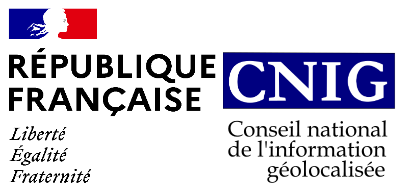 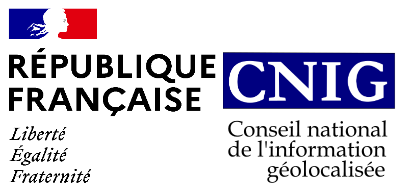 Commission xxxxREF : CNIG 2024.xxxGroupe de Travail animé par :Insérer logo(s)	Mandat du GT CNIG« Nom du Groupe de travail »	Mandat du GT CNIG« Nom du Groupe de travail »Nom du GT « Nom du GT »StatutEn projet (version XX du xx/xx/xx)Présenté en commission xxx du xx/xx/xxValidé en commission xxx du xx/xx/xxEnjeux et problématiques à traiterContexte sociétal, règlementaire, technique,….Missions et objectifsPourquoi un GT ? Organisation et fonctionnementAnimation : qui sont les animateurs du GT ? Nom et organisme (une animation en binôme ou trinôme est généralement souhaitable).Participation : libre, sur inscription, limitée en nombre… ?.Sous-groupes : des sous-groupes sont-ils envisagés ?Types de réunions envisagées : plénières, ateliers, …Participants potentiels : Types d’acteurs ou acteurs déjà identifiés ?Livrables Documents (à préciser)Organisation d’évènements, conférences, webinaires…Suivi du GT : compte-rendus de réunions Plan de travail prévisionnel Réunion de lancement Etapes et jalonsDurée prévisionnelle du GTRythme des réunionsPage du site Lien vers la page du GT sur le site du CNIG https://cnig.gouv.fr 